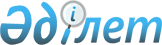 О признании утратившими силу постановлений Правительства Республики Казахстан от 30 декабря 2000 года N 1962 и от 9 июля 2003 года N 676Постановление Правительства Республики Казахстан от 5 марта 2004 года N 285      Правительство Республики Казахстан постановляет: 

      1. Признать утратившими силу: 

      1) постановление  Правительства Республики Казахстан от 30 декабря 2000 года N 1962 "Об утверждении Программы совершенствования государственной системы по обеспечению безопасности перевозок пассажиров и грузов"; 

      2) постановление  Правительства Республики Казахстан от 9 июля 2003 года N 676 "О внесении изменения в постановление Правительства Республики Казахстан от 30 декабря 2000 года N 1962". 

      2. Настоящее постановление вступает в силу со дня подписания. 

             Премьер-Министр 

      Республики Казахстан 
					© 2012. РГП на ПХВ «Институт законодательства и правовой информации Республики Казахстан» Министерства юстиции Республики Казахстан
				